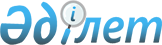 О проведении приписки граждан к призывному участку в январе-марте 2012 годаРешение акима города Шахтинска Карагандинской области от 22 ноября 2011 года N 2. Зарегистрировано Управлением юстиции города Шахтинск Карагандинской области 30 ноября 2011 года N 8-8-100

      В соответствии с Законами Республики Казахстан "О воинской обязанности и воинской службе" от 8 июля 2005 года, "О местном государственном управлении и самоуправлении в Республике Казахстан" от 23 января 2001 года, РЕШИЛ:



      1. С января по март 2012 года провести приписку граждан мужского пола, которым в год приписки исполняется семнадцать лет, а также граждан, подлежащих приписке, но не явившихся в установленные сроки, к призывному участку по их месту жительства.



      2. Заместителю акима города Шахтинск Рыстину Н.Б. провести координационное совещание по вопросам организации и проведения приписки граждан, указанных в пункте 1 настоящего решения к призывному участку.



      3. Информацию об итогах проведения приписки граждан, указанных в пункте 1 настоящего решения предоставить в срок до 9 апреля 2012 года.



      4. Контроль за исполнением настоящего решения возложить на заместителя акима города Шахтинск Рыстина Н.Б.



      5. Настоящее решение вводится в действие со дня первого официального опубликования.      Аким города                                Е. Нагаспаев
					© 2012. РГП на ПХВ «Институт законодательства и правовой информации Республики Казахстан» Министерства юстиции Республики Казахстан
				